【様式２】U-12ドリームキャンプ参加申込書　※この申込書は、選手が所属するチーム単位でご提出ください。　　※令和２年1月10日締め切り【注意事項】この申込書により、キャンプ参加確定手続き、宿泊手続き、昼食弁当手配、Ｕ１２Ｔシャツ発注、送迎手配を行いますので、記入漏れのないように記載をお願いします。　　　　　　　　　　　　　　　　　　　　　　　　　　　　　　　　　　　　　　　　　　　　　　　　　　　　　　　　　　　　　　　　　　　　　　　　提出日：令和　　年　　月　　日１　本申込書提出責任者情報２　U-12キャンプ選手参加者名簿ブロック選考により参加が決定した選手の氏名を記載し、詳細を報告してください。キャンプに参加する選手はすべて京都トレーニングセンターに宿泊します。選手にはＵ１２Ｔシャツを１枚支給します。２枚目以降については希望により販売します（販売価格3,000円の予定）。支給する１枚も含め枚数を記載してください。氏名ローマ字はＴシャツに印字します。※例のSサイズ2枚は、1枚は支給分、1枚が購入分ということになります。※販売価格が決定次第、別途、ご連絡いたします。食物アレルギーのある選手はできる限り具体的に記載してください。（「4　連絡事項等事由記載欄」に記入していただいても結構です）会場までの交通手段については、自家用車、貸切バス、電車のいずれかを記載してください。電車の場合でJR園部駅からの送迎を希望の場合は、「4連絡事項等事由記載欄」にその旨を記載してください。昼食弁当（ﾄﾚｾﾝ弁当650円（税込、お茶付き）の斡旋を行います。7日、8日の昼食弁当を希望される場合は、○をつけてください。３　チーム引率責任者、引率者の報告及び交通手段について選手の参加にあたっては、必ず「引率責任者」の帯同が必要です。引率責任者を記載してください。※宿泊は必須となります。ただし、選手が所属するチーム責任者又は保護者の方から別チームの引率者にその責を委託することは可能です。チーム間や所属都道府県、ブロック等で話し合って引率者を決定してください。「引率責任者」の宿泊は、選手が宿泊する京都トレーニングセンターを予定しています。引率者1名につき4,600円（１泊２食付き（夕食、朝食））を当日にお支払いください。京都トレーニングセンターの予定定員を超え宿泊できない場合には、グリーンランドみずほコテージに分宿となる場合がありますのでご了承ください。宿泊費用は同額です。引率責任者以外で引率される方（指導者、保護者）の宿泊手配等を希望される場合は、同じくこの表に氏名等を記載してください。宿泊先は、京都トレーニングセンターもしくはグリーンランドみずほコテージとなります。京都トレセンの場合は、4,600円（１泊２食付き（夕食、朝食））、グリーンランドみずほコテージの場合は、6,350円（１泊２食付き（夕食、朝食、食事はトレセンを予定））となります。こちらで配宿しますが宿泊先のご要望は受付できませんのでご了承ください。宿泊先については、事前に決定しお知らせいたします。U12Tシャツについては1枚目から販売となります。購入を希望される場合はサイズ、枚数を記載してください。販売価格は3000円の予定です。※氏名ローマ字は入りません。会場までの交通手段については、自家用車、貸切バス、電車のいずれかを記載してください。電車の場合でJR園部駅からの送迎を希望の場合は、「4　連絡事項等事由記載欄」にその旨を記載してください。昼食弁当（ﾄﾚｾﾝ弁当650円（税込、お茶付き）の斡旋を行います。7日、8日の昼食弁当を希望される場合は、○をつけてください。４　連絡事項等自由記載欄この欄には、大会事務局に事前連絡が必要な事項がありましたらお書きください。（JR園部駅からの送迎希望など）５　提出先　　（公社）日本ホッケー協会スポーツ少年団部会　Ｕ－１２キャンプ実行委員会事務局　担当 小原直也メールアドレズ：u_12hockey@yahoo.co.jp　※ワード形式にてメールにデータ添付の方法でご提出ください。※メール送信ができない場合は、一度、事務局までご連絡ください。【事務連絡】宿泊先の京都トレーニングセンター並びにグリーンランドみずほコテージは、スポーツ合宿等の利用を主とした施設です。タオル、洗面用具等ありませんのでご持参ください。すべて大部屋での相部屋になります。宿泊棟の情報はこちらをご覧ください。→　○京都トレーニングセンター　http://www.kyoto-tanbapark.or.jp/stay/page02.html ○グリーンランドみずほ宿泊施設の情報はこちら　http://www.greenlandmizuho.co.jp/stay/ 7日夕方のホッケー場から京都トレセンへの移動、8日朝の京都トレセンからホッケー場への移動にあっては、マイクロバスを準備しますが乗りきれない場合もありますのでその際には引率者の皆さんでご協力をよろしくお願いいたします。また、グリーンランドみずほコテージに宿泊される引率者の方は、乗り合わせ等により夜間に実施する研修終了後に移動をお願いいたします。※乗り合わせが確保できない場合はマイクロバスで送迎します。3月7日JR園部駅出発の送迎は11時12分京都駅発11時54分園部駅着の時間に合わせて行います。8日のJR園部駅までの送りは12時52分園部発に間に合うように行う予定です。グリーンランドみずほから京都トレーニングセンターまでは、町道、府道を通るルートで車で７分の距離にあります。※1参照　　　　　　　　Tシャツデザイン（案）は※2のとおりです。また、サイズは※3のとおりです。　　　　　　　　　　　　　　　　　　　　　　　　　　　　　※3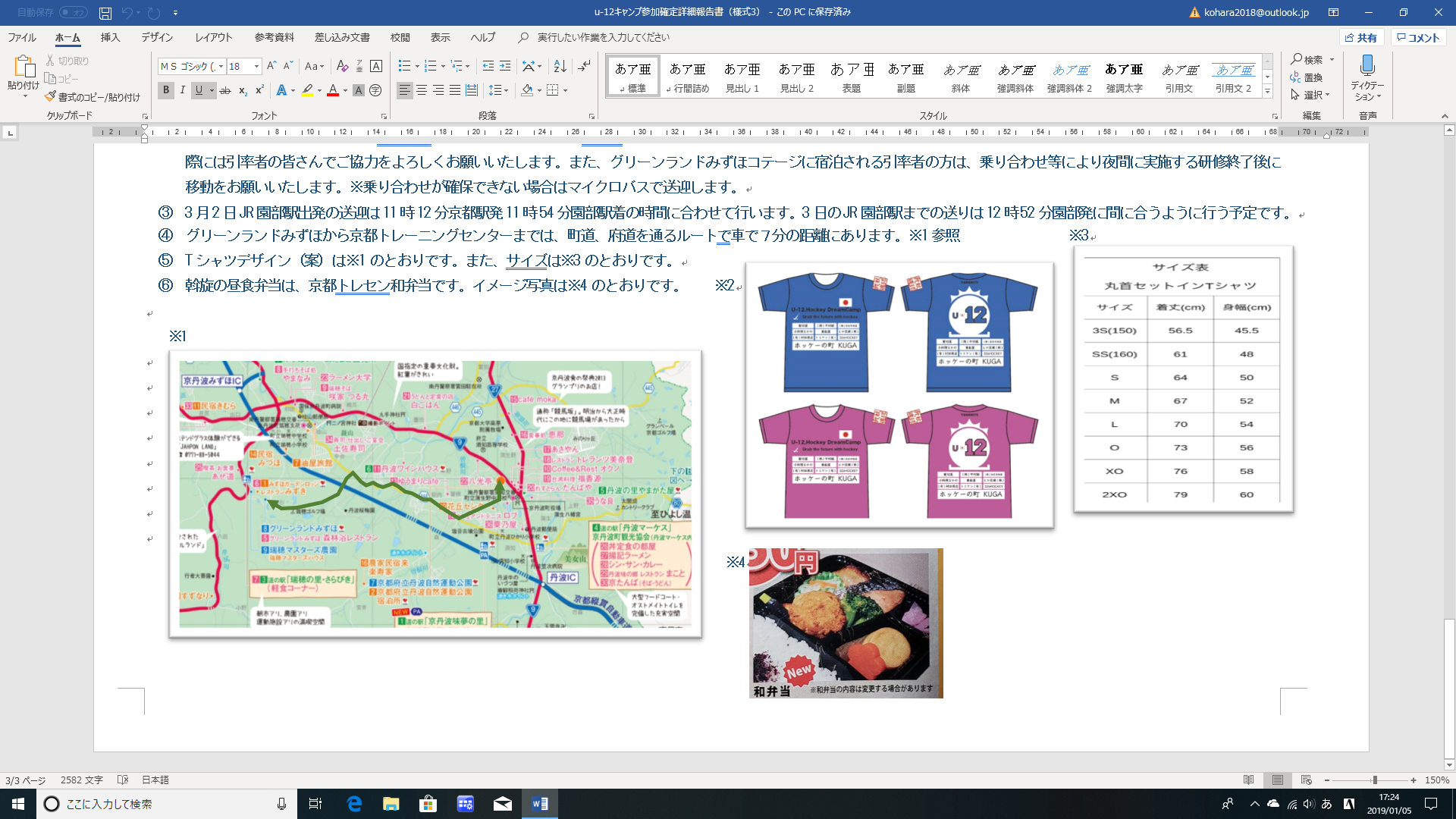 斡旋の昼食弁当は、京都トレセン和弁当です。イメージ写真は※4のとおりです。　　  ※2　　※1　　　　　　　　　　　　　　　　　　　　　　　　　　　　　　　　　　　　　　　　　　　　　　　　　　　　　　　　　　　　　　　　　　　　　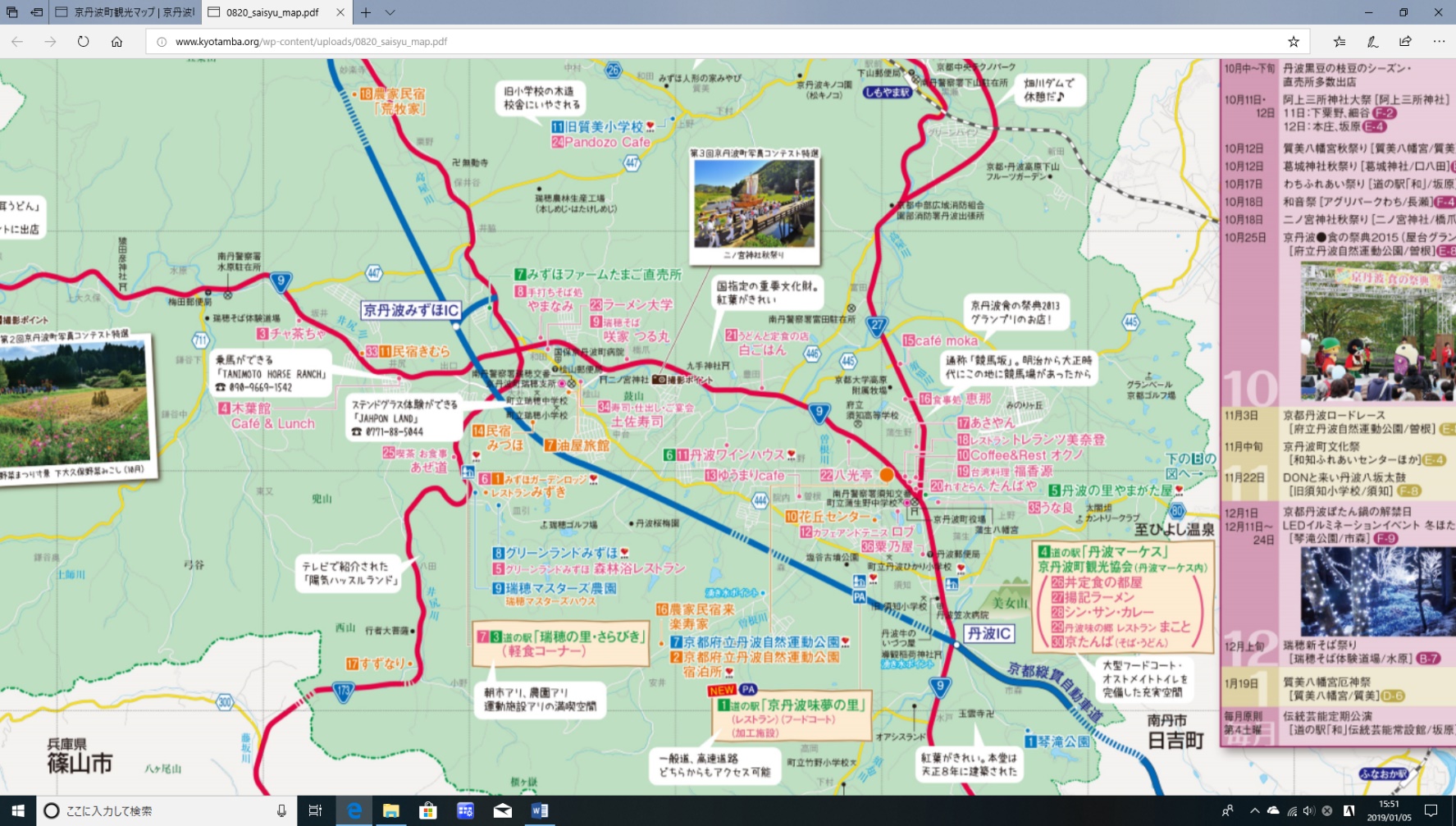 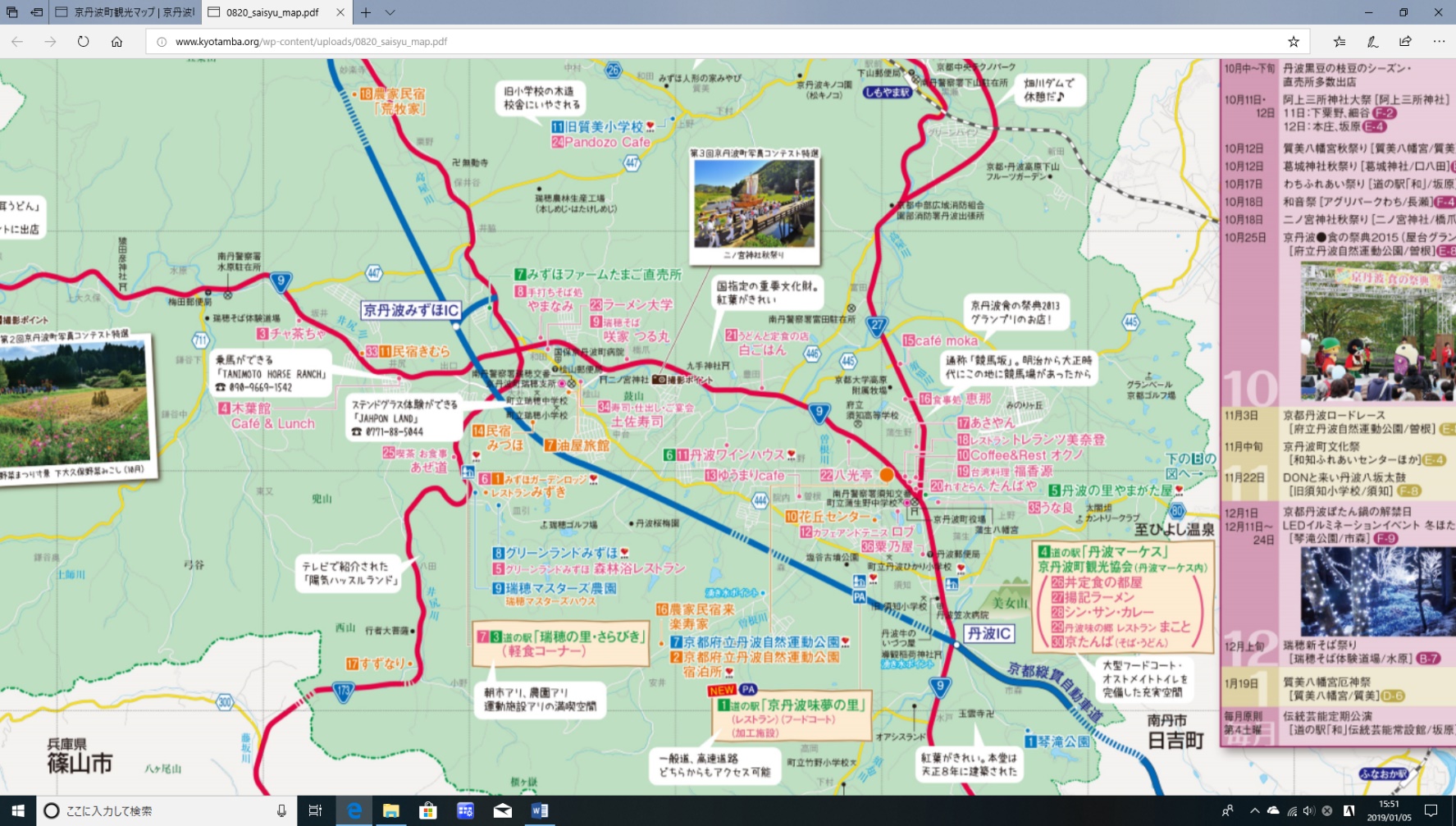 	※4報告者氏名氏名のふりがなチーム名連  絡  先●郵便番号（　　　　　　　　）　　●所在地　　　　　　　　　　　　　　　　　　　　　　　　　　　●TEL　　　　　　　　　　●FAX　　　　　　　　 　　●E-mail（必須）　　　　　　　　　　　　　　　　　　　　　　　●郵便番号（　　　　　　　　）　　●所在地　　　　　　　　　　　　　　　　　　　　　　　　　　　●TEL　　　　　　　　　　●FAX　　　　　　　　 　　●E-mail（必須）　　　　　　　　　　　　　　　　　　　　　　　●郵便番号（　　　　　　　　）　　●所在地　　　　　　　　　　　　　　　　　　　　　　　　　　　●TEL　　　　　　　　　　●FAX　　　　　　　　 　　●E-mail（必須）　　　　　　　　　　　　　　　　　　　　　　　●郵便番号（　　　　　　　　）　　●所在地　　　　　　　　　　　　　　　　　　　　　　　　　　　●TEL　　　　　　　　　　●FAX　　　　　　　　 　　●E-mail（必須）　　　　　　　　　　　　　　　　　　　　　　　●郵便番号（　　　　　　　　）　　●所在地　　　　　　　　　　　　　　　　　　　　　　　　　　　●TEL　　　　　　　　　　●FAX　　　　　　　　 　　●E-mail（必須）　　　　　　　　　　　　　　　　　　　　　　　所属チーム名氏名ふりがな学年氏名（フルネーム）ローマ字性別主なポジション例）FW、GKなどＴシャツサイズ、枚数食物アレルギー引率責任者の氏名会場までの交通手段3/7昼食弁当3/8昼食弁当京都ホッケースポ少例）京都一郎きょうといちろう６Kyoto Ichiro男GKSｻｲｽﾞ2枚卵、ごま、たけのこ京都太郎貸切バス○○区分（引率責任者、引率者）所属チーム名氏　　名ふりがな性別役職宿泊申込の有無引率責任者は有でお願いします。Ｔシャツサイズ食物アレルギー会場までの交通手段3/7昼食弁当3/8昼食弁当例）引率責任者京都ホッケーｽﾎﾟ少京都太郎きょうとたろう男監督、保護者会会長有　・　無LLｻｲｽﾞ１枚なし自家用車例）引率者都ホッケーｽﾎﾟ少丹波花子たんばはなこ女保護者有　・　無Sｻｲｽﾞ2枚牛乳電車(園部送迎希望)有　・　無有　・　無有　・　無有　・　無有　・　無有　・　無